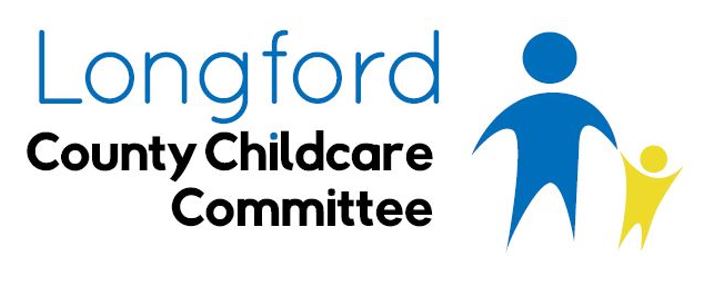 Application for Employment with Longford County Childcare CommitteeThis application form, when completed, should be returned to Coordinator, Longford County Childcare Committee, Community & Enterprise Centre, Business & Technology Park, Templemichael, LongfordPlease submit 3 copies of the application form. Closing Date for receipt of applications is 4pm on Friday 2nd February, 2018Role: 	County Childcare Support & Development Officer - Part time (Temporary Fixed term contract – covering maternity leave)Personal Information Employment HistoryReferencesAll offers of employment are subject to the receipt of two satisfactory written references.  The first must be your current or most recent employer and the second must be from someone who knows you within a professional capacity. References should not be completed by family members or friends. Please give details of your employment to date, starting with the most recent.Please detail any gaps in employment Education and Professional QualificationsPlease include information relating to further and higher education (Beyond Secondary Level) starting with the most recent.  Personal Development Please give details of any additional non-accredited training, qualifications or experiences that you feel are of relevance to the post. PERSONNEL SPECIFICATIONESSENTIAL CRITERIADESIRABLE CRITERIAI, the undersigned, hereby declare all the foregoing particulars to be true.Signature:	_________________________	Date:	____________________________Candidates who send their applications by post should allow sufficient time to ensure delivery not later than the latest time for acceptance.Any Claim in relation to the late receipt of application forms will not be entertained unless such claim is supported by a certificate of evidence of postage from the appropriate postal authority LONGFORD COUNTY CHILDCARE COMMITTEE IS AN EQUAL OPPORTUNITES EMPLOYER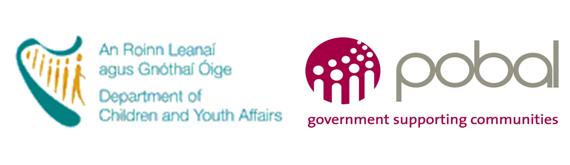 NameAddressTelephone Number/sEmail Address Do you hold a current full driving licence? Have you ever been convicted of a criminal offence? If yes, please give details. Current Role: Current Role: Employers Name and Address: Start Date: End Date: Employers Name and Address: Reason for leaving: Employers Name and Address: Required notice periodJob description and summary of responsibilitiesJob description and summary of responsibilitiesName: Name: Organisation: OrganisationContact Details: Contact Details: Capacity in which you know them: Capacity in which you know them:Dates (to and from)Dates (to and from)Name and Address of EmployerJob Title and brief description of roleReason for leavingQualificationSubjectAward/GradeAwarding BodyTraining, Non-accredited training and ExperiencesRelevance to the roleDelivered/Organised byEssential CriteriaDesirable CriteriaA degree relevant to Early Childhood Care and Education, or equivalentThree years previous experience working in the Early Years Care and Education SectorAbility to develop and maintain website content and manage eventsBusiness operational experienceAwareness and understanding of Síolta & AistearFacilitation/Presentation Skills and Training DeliveryAbility to support and assist with funding and grant applicationsExperience of working alongside parents, childcare practitioner and associated professionalsEffective communication skillsExperience of planning and prioritising workAbility to work within a teamFlexibility in working hours Full drivers licenceA post graduate qualification relevant to the role of Childcare Development OfficerExperience working with marginalised children and their familiesExperience supporting early years services with sustainability A degree relevant to Early Childhood Care and Education or equivalent: At least three years previous experience of working in the Early Years Care and Education Sector: Ability to develop and maintain website content and manage events: Awareness and understanding of Síolta (the National Quality Framework for Early Childhood Education) & Aistear (the Early Childhood Curriculum Framework). Business operational experienceFacilitation/Presentation skills and experience in the delivery of information sessions and training workshops in the early years sector: Ability to support and assist with funding and grant applications: Experience of working alongside parents, childcare practitioners and family support agencies: Effective communication skills, to include written report and presentation.  Candidates must demonstrate proficiency in the use of Microsoft Office: Experience of planning and prioritising of work to include file management and record keeping: Ability to work within a team and cooperate with other team members: Ability to work flexible hours (with reference to possible evening and weekend work): A full and current driving licence enabling the holder to drive in Ireland and to have use of a vehicle or a form of transport that will meet the requirements of the post in full: A post graduate qualification relevant to Early Childhood Care and Education or equivalent: Experience of working with marginalised children and their families (traveller community, children with additional needs)Experience supporting early years services with sustainability